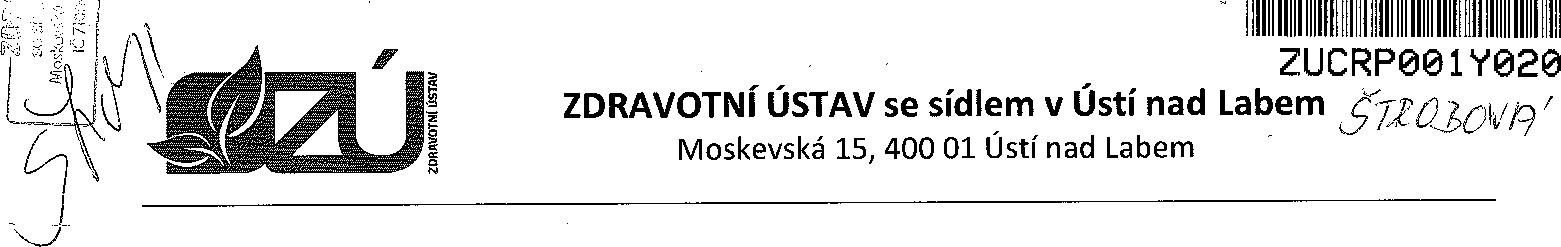 SMLOUVA O POSKYTOVÁNÍ LABORATORNÍCH S LUŽE Bč. I/OÚ/ČB/PŠ/2019Smluvní stranyObjednatel:Domov Libníč a Centrum sociálních služeb EmpatieLibníč 17373 71 RudolfovZastoupen: Bc. Eva Kysnarová, ředitelkaIC: 00666271Bankovní spojení: Raiffeisenbank, a.s. …………………………aZhotovitel: 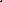 Zdravotní ústav se sídlem v Ústí nad LabemPříspěvková organizace zřízená podle S 86 odst. 1, zákona č. 258/2000 Sb. ve znění pozdějších předpisů.Sídlo: Moskevská 1531/15, 400 01 Ústí nad Labem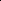 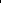 Zastoupen: Ing. Pavlem Bernáthem, ředitelemIC: 71009361DIČ: CZ71009361Bankovní spojení: ČNB Ústí nad Labem, č. ú. ………………………se dohodly na uzavření této smlouvy ve smyslu S 2652 a násl. zákona č. 89/2012 Sb., Občanský zákoník.Předmět smlouvyPředmětem smlouvy je nestranné posouzení vzorku a odběr vzorku vody (odpadní, bazénové, pitné) dle požadavků objednatele.Zhotovitel se zavazuje na základě této smlouvy provést pro objednatele tyto činnosti: Odběry a rozbory vzorku pitné (krácený rozbor - 3x za rok, úplný rozbor 1x za rok) a odpadní vody (odpadní voda — 4x za rok) na adrese: Libníč 17, Rudolfov a bazénové vody na adrese: Pražská ul. 88, České Budějovice. Zhotovitel se zavazuje odebírat vzorky pitné a odpadni vody v jednom termínu tak, aby byly čtyři odběry za rok.Výsledky laboratorní činnosti na základě této smlouvy zpracuje zhotovitel s odbornou péčí v písemné podobě ve formě protokolu v požadovaném rozsahu a kvalitě odpovídající systému managementu kvality dle ČSN EN ISO/IEC 17025.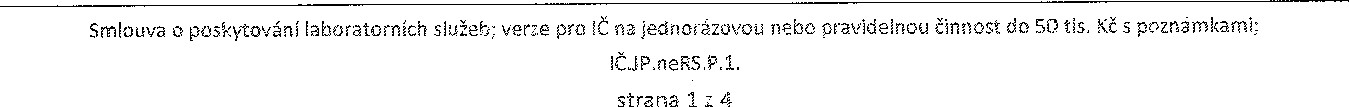 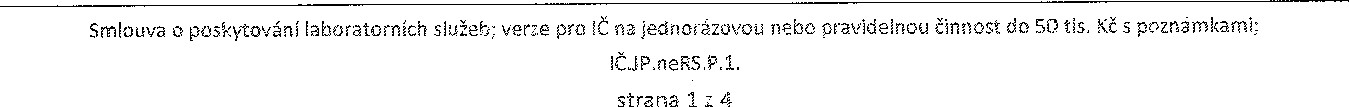 Objednatel se zavazuje poskytnout zhotoviteli pro plnění smlouvy potřebnou součinnost (např. umožnit zaměstnancům zhotovitele vstup do objektů a na pozemky objednatele souvisejících s plněním smlouvy - přístup k odběrnímu místu za účelem odběru vzorků, přístup k místu měření, informace, parkováním vozidlem).Zhotovitel při plnění této smlouvy nepřihlédne k podkladům poskytnutým objednatelem, které by ovlivnily nestrannost nebo nesprávnost výsledků laboratorní činnosti.Objednatel souhlasí s tím, že předmět plnění nebo jeho část může být v případě potřeby zajištěn akreditovaným subdodavatelem vedeným v seznamu subdodavatelů zkušební laboratoře. Za takto provedené práce odpovídá zhotovitel objednateli tak, jako by je prováděl sám.Doba plnění a předání výsledkůTato smlouva se uzavírá na dobu neurčitou.Zhotovitel se zavazuje na základě této smlouvy provést předmět smlouvy v termínu do 12 pracovních dnů po ukončení odběru vzorků.Podmínkou dodržení termínu uvedeného v článku Ill. bod 2. je poskytnutí součinnosti objednatele podle článku Il. bod 4.Zhotovitel zašle protokol elektronicky na e-mail adresu objednatele technik@domovlibniacz nebo fakturace@domovlibnic.cz.Zhotovitel se zavazuje neposkytovat jakékoliv informace, které získal v souvislosti s výkonem sjednané činnosti, třetí osobě bez souhlasu objednatele.OdměnaZhotoviteli vzniká po provedení předmětu podle této smlouvy nárok na odměnu sjednanou podle zákona 526/1990 Sb., zákon o cenách ve znění pozdějších předpisů.Podkladem pro dohodu o odměně je kalkulace, jejíž výše je uvedená v příloze č CN 7/2019/PŠ této smlouvy.3 Zhotovitel má právo, vedle odměny, vyúčtovat i náklady účelně vynaložené v souvislosti s plněním podle této smlouvy, pokud nejsou obsaženy v kalkulaci podle článku IV. bod 2. této smlouvy.4. Objednatel se zavazuje uhradit zhotoviteli odměnu podle článku IV. bodů 1. až 3. této smlouvy na základě zhotovitelem vystavené faktury — daňového dokladu za níže uvedených podmínek.Platební podmínkyZhotovitel vystaví fakturu - daňový doklad po dokončení plnění předmětu činnosti této smlouvy.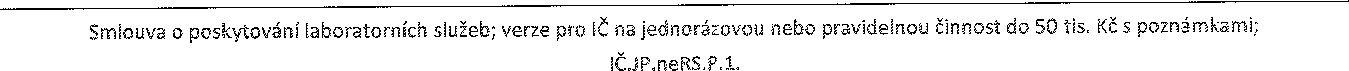 2 z 4Faktura bude uhrazena převodem na účet zhotovitele vedený u ČNB Ústí nad Labem, číslo účtu 10006-41936411/0710, jako VS pro úhradu bude použito číslo faktury.Fakturu — daňový doklad je možno vyrovnat i platbou v hotovosti v pokladně zhotovitele.4 Splatnost faktury je dohodnuta ve lhůtě 30 dnů ode dne vystavení. Při absenci průkazu o doručení faktury se má za to, že byla doručena třetího dne po předání k poštovní přepravě.Ve lhůtě splatnosti musí být zhotoviteli připsána fakturovaná (dlužná) částka na jeho účet, nebo složeny peněžní prostředky v hotovosti.Pro případ prodlení objednatele s úhradou fakturované (dlužné) částky v dohodnutém čase vzniká zhotoviteli právo vyúčtovat úrok z prodlení ve výši stanovené obecně závazným právním předpisem (S 2 nařízení vlády ÖR č. 351/2013 Sb.). Bez ohledu na sjednaný úrok z prodlení má zhotovitel nárok na náhradu nákladů spojených s vymáháním pohledávky a náhradu škody způsobené mu porušením předmětné smluvní povinnosti objednatelem.Mezi smluvními stranami byla dohodnuta částka nákladů spojených s vymáháním každé splatné pohledávky podle čl. V. bod 6. této smlouvy ve výši 1 250 Kč (S 3 nařízení vlády ČR č. 351/2013 Sb.).Úrok z prodlení a náklady spojené s vymáháním pohledávky jsou splatné do 15 dnů ode dne odeslání výzvy k jejich zaplacení ve formě doporučeného dopisu adresovaného objednateli na adresu uvedenou v záhlaví této smlouvy. V této výzvě bude určen způsob platby. Písemnou výzvu k zaplacení částky podle článku V. bod 6. může zhotovitel zaslat objednateli ihned poté, co se objednatel dostane do prodlení. Zaplacením částky podle článku V. bod 6. a bod 7. není dotčeno právo zhotovitele na náhradu škody.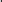 Závěrečná ustanovení1 Právní vztahy touto smlouvou výslovně neupravené se řídí příslušnými ustanoveními zákona č. 89/2012 Sb., občanský zákoník ve znění pozdějších předpisů.2. Smlouvu lze měnit písemnými, pořadově číslovanými dodatky podepsanými oprávněnými osobami.3 Smlouvu je možno vypovědět kteroukoli smluvní stranou bez udání důvodů. Výpovědní lhůta činí 3 měsíce a počíná běžet od prvního dne následujícího měsíce po doručení výpovědi jednou stranou straně druhé.Dojde-li k právně účinnému ukončení smluvního vztahu, je každá smluvní strana povinna uhradit druhé straně dosud neuhrazené skutečné náklady, které vynaložila v souvislosti s plněním závazku před termínem ukončení smluvního vztahu.Všechny záležitosti a spory vyplývající z této smlouvy se smluvní strany zavazují řešit především smírnou cestou a dohodou ve snaze odstranit překážky, které brání plnění smlouvy. Pokud by výjimečně nedošlo ke smírnému vyřešení věci, dohodly smluvní strany předložit spor k rozhodnutí soudu místně příslušnému podle sídla zhotovitele.Tato smlouva nabývá platnosti a účinnosti dnem podpisu druhou ze smluvních stran.Ve věcech smlouvy jsou též oprávněni za smluvní strany jednat:za objednatele: Bc. Eva Kysnarová, ředitelka, 777 593 335, reditel@domovlibnic.cz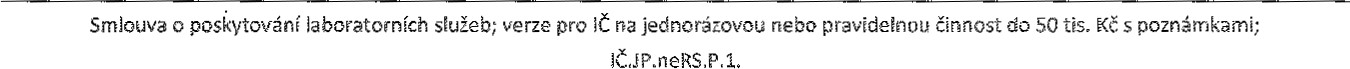 3z4za	zhotovitele: 	Petra	Štrobová,	obchodní	zástupce,	602	489	064, petra.strobova@zuusticzTato smlouva je vyhotovena ve dvou stejnopisech, přičemž každý z nich má platnost originálu. Jedno vyhotovení si ponechá objednatel a jedno zhotovitel.za objednatele:V Libníči, dne 26.3.2019Bc. Eva Kysnarová ředitelkaza zhotovitele: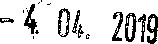 V Ústí nad Labem, dne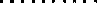 Ing. Pavel Bernáth ředitel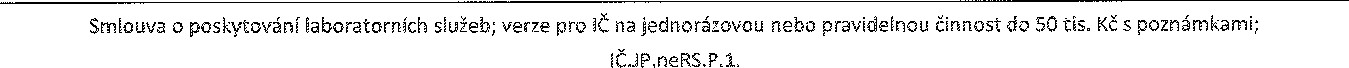 4 z 4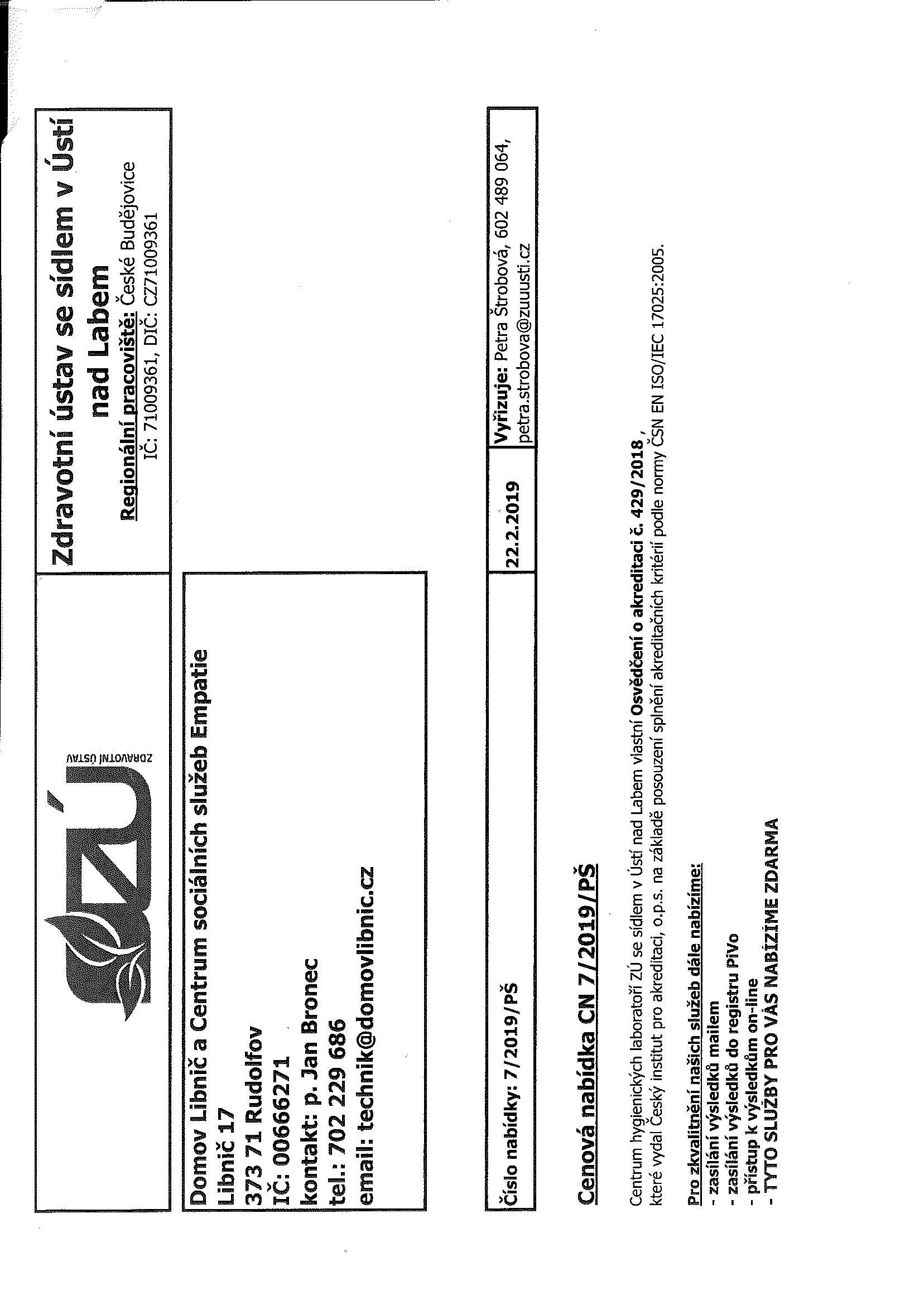 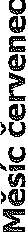 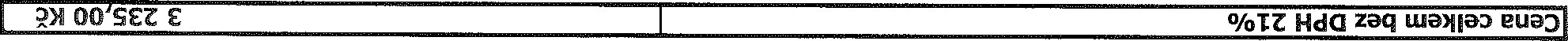 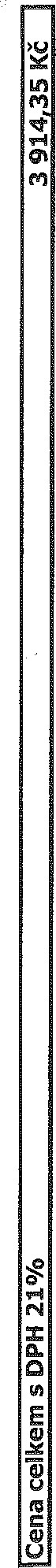 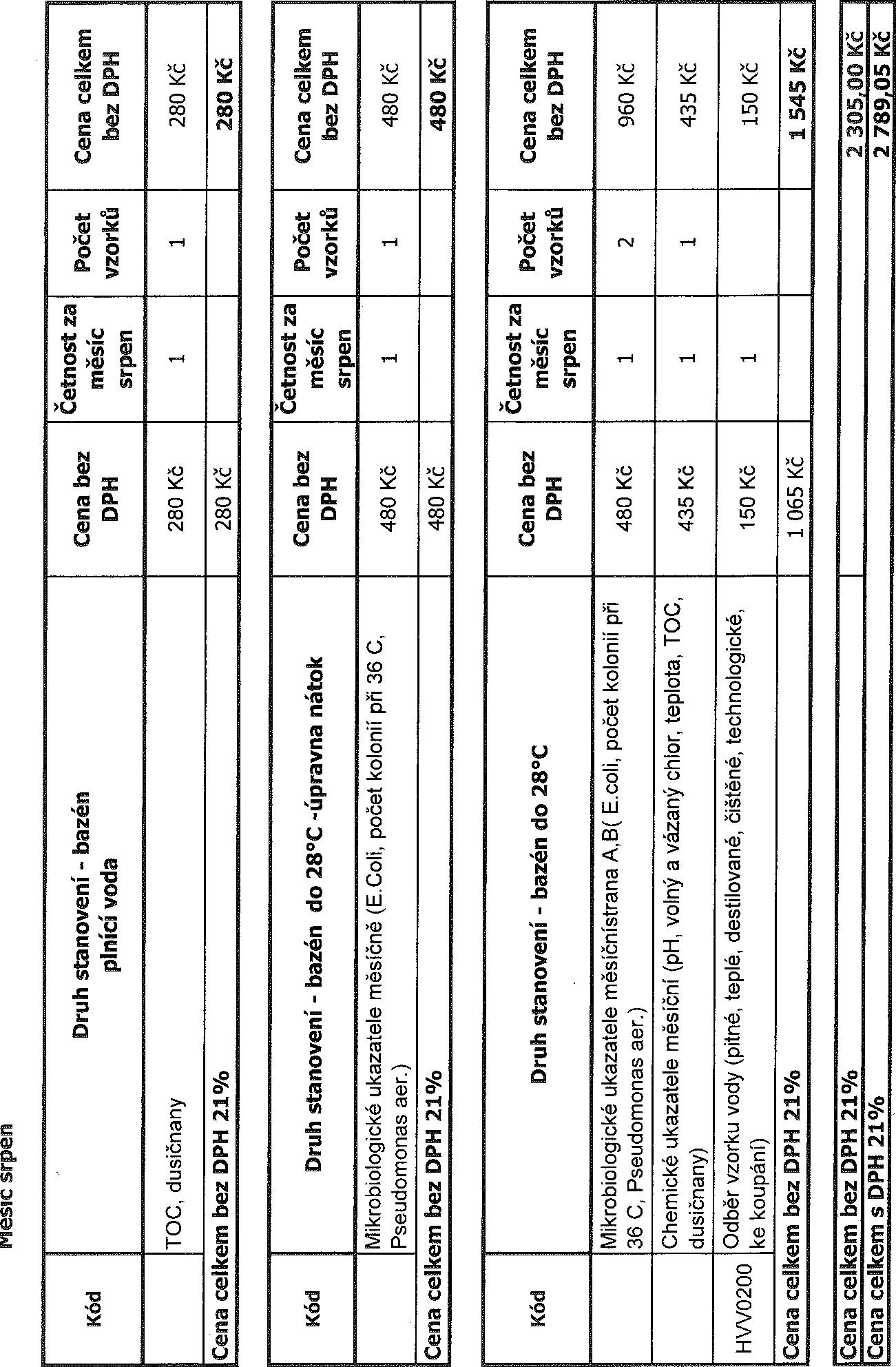 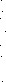 H 0zeq09E0962>109T2)1 06H 0zeq09E0962>109T2)1 06OZ Od0- uez350u3eUHdOQ)å09LQ)09Q){09L2>1S寸 I	。8 OPu22q•一 0M2 			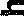 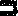 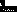 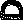 	冖sn00001KqdelS)8'YeueJlS!UQ!S?W9191eze)ln	0一60-0一qo.l	n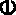 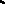 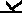 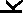 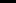 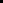 冖ueeseuowopnesd'09t lid=uo-0 PQOd一=00•山)g'YeueJlS!UQ!S?W 							0一60-0一qo	一n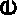 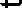 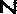 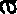 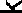 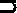 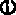 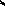 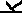 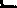 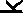 冖KueuQ!snp	♂01	'JOIVO6uezeAe{u-0>'Hd)!UQ!S?W						 ?MO!l.ueqo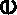 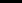 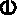 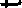 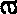 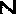 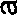 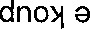 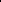 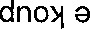 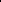 	*O一60一ouuoe一 u一	Q'?ueA01!lsep'?ldel'?L0!d)K℃0>nypoz,'\	q0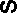 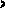 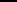 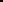 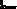 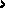 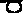 	%	HdOzeq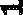 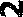 P"090W>H0080>>H	%	HdOzeqHdCzeqeueo06E08T0801S3LUez350HdQQY06eQ)•109LQ)4090901	03 ueuAudn-。8Zop u22q,一ue 0M2		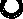 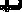 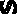 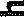 	(zel?l-l	 ,e113UO!6é1)'UQ!S?W 						*O一60一0一qo	一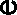 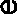 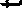 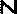 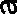 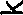 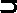 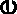 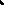 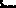 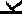 	(sn00001KqdelS)!UQ!S?W 						*O一60一0一qo	一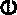 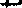 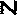 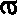 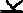 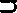 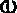 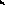 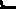 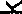 	冖			seuowopnesd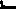 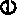 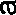 	一09t一…d!!LIOIO)I一220d-=00•山一?UQ!S?W 							一60一0一qo	一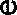 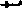 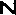 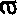 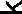 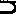 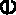 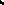 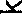 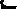 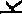 	0		HdOzeq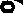 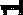 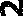 P9)I()t7Z0fl/\H0 90W>工	0		HdOzeqHdC7-eq0820d"Setuez 0M3a3HdOzaqQ)409d2>108Z	2P0		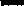 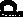 		zeq,一e0u235 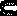 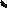 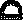 KueuQ!snP一00	0/01 HdOzeq				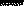 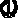 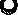 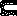 P"	0/01 HdOzeq				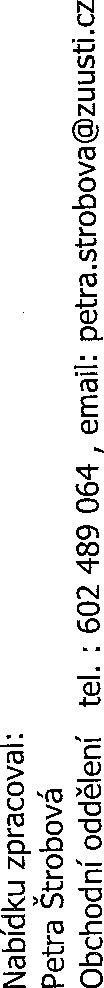 